ЧЕРКАСЬКА МІСЬКА РАДА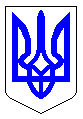 ЧЕРКАСЬКА МІСЬКА РАДАВИКОНАВЧИЙ КОМІТЕТРІШЕННЯВід 06.01.2017 № 05Про тимчасову заборону рухутранспортних засобів	Керуючись статтею 6 Закону України від 30.06.1993 року № 3353 – ХII «Про дорожній рух», підпунктами 10, 12 пункту а) статті 30 Закону України «Про місцеве самоврядування в Україні», відповідно до статті 7 Закону України «Про автомобільний транспорт», у зв’язку з проведенням загальноміських заходів з нагоди відзначення Різдва Христового, враховуючи звернення директора департаменту освіти та гуманітарної політики Волошина І.В. (лист від 30.12.2016 №2296-12-4/1) виконком міської радиВИРІШИВ:1. Тимчасово заборонити рух транспортних засобів 7 січня 2017 року: 1.1. Бульваром Шевченка між вулицею Байди Вишневецького та вулицею Лазарєва з 14.45 до 15.30 години;1.2. Вулицею Лазарєва між бульваром Шевченка та вулицею Хрещатик  з 10.00 до 17.00 години.2. Управлінню патрульної поліції у м. Черкасах забезпечити безпеку руху транспорту і пішоходів на вказаному відрізку.3. Оприлюднити це рішення в засобах масової інформації.4. Контроль за виконанням рішення покласти на директора департаменту житлово-комунального комплексу Яценка О.О.Міський голова                                                                              А.В.Бондаренко